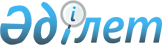 О Магауове А.М., Акчулакове Б.У.Постановление Правительства Республики Казахстан от 20 декабря 2008 года № 1187



      Правительство Республики Казахстан 

ПОСТАНОВЛЯЕТ

:



      назначить Магауова Асета Маратовича вице-министром энергетики и  минеральных ресурсов Республики Казахстан, освободив от этой должности Акчулакова Болата Ураловича в связи с переходом на другую работу.

      

Премьер-Министр




      

Республики Казахстан

                       

К. Масимов

 

					© 2012. РГП на ПХВ «Институт законодательства и правовой информации Республики Казахстан» Министерства юстиции Республики Казахстан
				